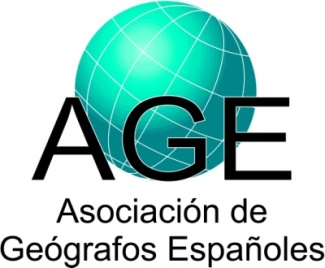 1 Análisis Geográfico Regional; Geografía Física; Geografía Humana; Geografía General; Otra: especificar).2 Incluir tanto investigadores como becarios y contratados.3 Tipo: Local; Regional; Nacional; Europea; Otra nacional o internacional: especificar.Datos sobre proyectos de investigaciónDatos sobre proyectos de investigaciónDatos sobre proyectos de investigaciónIP (Investigador Principal) y Filiación:Apellidos, Nombre:SAURI PUJOL, DAVID IP (Investigador Principal) y Filiación:Universidad y Facultad, o Institución:UNIVERSIDAD AUTONOMA DE BARCELONAIP (Investigador Principal) y Filiación:Departamento:DPTO. GEOGRAFIAIP (Investigador Principal) y Filiación:Grupo de Investigación:Grup de Recerca en Aigua, Territori i Sostenibilitat (GRATS)IP (Investigador Principal) y Filiación:Área de Adscripción1:GEOGRAFIA HUMANA IP (Investigador Principal) y Filiación:Dirección Postal:Departamento de Geografía, Universidad Autónoma de Barcelona IP (Investigador Principal) y Filiación:Teléfono:93 5811527 IP (Investigador Principal) y Filiación:URL de la web:d.geografia@uab.cat IP (Investigador Principal) y Filiación:Email:David.sauri@uab.cat Participantes y filiación2: Apellidos, Nombre:LLURDES COIT, JOAN CARLES (1)PARES FRANZI, MARC (1)RIDOLFI, ELENA (1)DOMENE GOMEZ , ELENA (2)TABARA VILLALBA, JOAN DAVID (3)SWYNGEDOUW, ERIK (4)Participantes y filiación2: Departamento:GEOGRAFIA, UAB INSTITUT D’ESTUDIS URBANS I METROPOLITANS (UAB) ICTA (UAB) MANCHESTER UNIVERSITY, UK Título del proyecto:PROPUESTA TEORICA Y METODOLOGICA PARA EL ANALISIS DEL METABOLISMO HIDRICO EN ENTORNOS URBANO TURISTICOS DEL MEDITERRANEO ESPAÑOLPROPUESTA TEORICA Y METODOLOGICA PARA EL ANALISIS DEL METABOLISMO HIDRICO EN ENTORNOS URBANO TURISTICOS DEL MEDITERRANEO ESPAÑOLDetallar nombre y tipo de entidad financiadora3:CICYT CICYT Programa y subprograma:Programa Investigación Fundamental Programa Investigación Fundamental Referencia:CSO2012-36997-C02-01CSO2012-36997-C02-01Fecha de inicio (dd/mes/aaaa):1-ene-20131-ene-2013Fecha de finalización (dd/mes/aaaa):31-dic-201531-dic-2015Concedido (€):36.27036.270Resumen del proyecto:El proyecto pretende analizar la evolución de consumo de agua en entornos urbano- turísticos del litoral mediterráneo español durante el período 2000-2008. La gran expansión urbanística de este territorio durante el periodo de referencia habría implicado en principio un aumento paralelo en el consumo de agua. Sin embargo, esta hipótesis debe someterse a escrutinio por cuanto pueden existir factores atenuantes en el crecimiento del consumo todavía insuficientemente estudiados y que en algunos casos pueden estra vinculados con cambios en los flujos de entrada y salida del agua en las ciudades y la gobernanza de los mismos. Por tanto, el objetivo general del proyecto consistirá en documentar y demostrar como el balance entre fuerzas que amplifican el gasto de agua y fuerzas que lo atenúan depende estrechamente de las características de los ciclos urbanos del agua (entradas, consumos y salidas) y de su gobernanza. Para ello, se trabajará a dos escalas: una escala general, que comprenderá las zonas turísticas del litoral mediterráneo español y una escala más específica con los casos de Benidorm, Alicante y Torrevieja en el litoal de la provincia de Alicante. La caracterización de flujos de agua en el medio urbano y de su control económico y social generará un conocimiento que puede repercutir en mejoras en al gestión del recurso, tanto  en términos de eficiencia como de equidad.El proyecto pretende analizar la evolución de consumo de agua en entornos urbano- turísticos del litoral mediterráneo español durante el período 2000-2008. La gran expansión urbanística de este territorio durante el periodo de referencia habría implicado en principio un aumento paralelo en el consumo de agua. Sin embargo, esta hipótesis debe someterse a escrutinio por cuanto pueden existir factores atenuantes en el crecimiento del consumo todavía insuficientemente estudiados y que en algunos casos pueden estra vinculados con cambios en los flujos de entrada y salida del agua en las ciudades y la gobernanza de los mismos. Por tanto, el objetivo general del proyecto consistirá en documentar y demostrar como el balance entre fuerzas que amplifican el gasto de agua y fuerzas que lo atenúan depende estrechamente de las características de los ciclos urbanos del agua (entradas, consumos y salidas) y de su gobernanza. Para ello, se trabajará a dos escalas: una escala general, que comprenderá las zonas turísticas del litoral mediterráneo español y una escala más específica con los casos de Benidorm, Alicante y Torrevieja en el litoal de la provincia de Alicante. La caracterización de flujos de agua en el medio urbano y de su control económico y social generará un conocimiento que puede repercutir en mejoras en al gestión del recurso, tanto  en términos de eficiencia como de equidad.Palabras clave:URBANIZACION\CICLO HIDROLOGICO\FLUJOS\CONTROL SOCIAL\TURISMO\MEDITERRANEOURBANIZACION\CICLO HIDROLOGICO\FLUJOS\CONTROL SOCIAL\TURISMO\MEDITERRANEOURL de la web del proyecto: